Karns City Area School District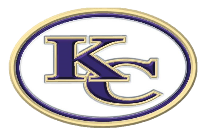 ________________________ SCHOOLSTUDENT ACTIVITIES ACCOUNTDEPOSIT SLIPDate _______________Account/Club Name _______________________________________________COINS:		Pennies		_______________			Nickels		_______________			Dimes			_______________			Quarters		_______________			Half Dollars		_______________			Dollar Coin		_______________TOTAL COINS: _______________CURRENCY:	$  1			_______________			$  2			_______________			$  5			_______________			$ 10			_______________			$ 20			_______________			$ 50			_______________			$100			_______________	TOTAL CURRENCY: _______________CHECKS:	(Attach copies of checks)_______________					TOTAL CHECKS: _______________MONEY ORDERS: (Attach copies of MO)_________		TOTAL MONEY ORDERS: _______________TOTAL DEPOSIT:				      								        Totals coins, currency, checks, money ordersSource of Deposit (attach documents if available):	________________________________________________Received by			________________________________________________STUDENT ACTIVITY CASH RECEIPT SLIP NUMBER 